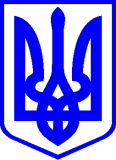 КИЇВСЬКА МІСЬКА РАДАІІ СЕСІЯ   ІХ СКЛИКАННЯРІШЕННЯ____________№_______________ПРОЕКТПро створення тимчасової контрольної комісії з питань захисних споруд цивільного захисту (цивільної оборони)Відповідно до Закону України «Про місцеве самоврядування», Указу Президента України від 24 лютого 2022 року «Про введення воєнного стану в Україні», наказу Міністерства внутрішніх справ України від 09 липня 2018 року № 579 «Про затвердження вимог з питань використання та обліку фонду захисних споруд цивільного захисту», зареєстрованого в Міністерстві юстиції України 30 липня 2018 р. за № 879/32331, Порядку
створення, утримання фонду захисних споруд цивільного захисту та ведення його обліку затвердженого постановою Кабінету Міністрів України
від 10 березня 2017 р. № 138 та з метою захисту жителів міста Києва під час військових дій та ракетних обстрілів з боку російської федерації Київська  міська рада, створення та утримання фонду захисних споруд цивільного захисту, у тому числі споруд подвійного призначення та найпростіших укриттівВИРІШИЛА:Створити тимчасову контрольну комісію Київської міської ради з питань захисних споруд цивільного захисту (цивільної оборони).Обрати персональний склад тимчасової контрольної комісії в особах:Голова тимчасової контрольної комісії – Конопелько Микола Володимирович;Члени тимчасової контрольної комісії – Федоренко Ярослав Юрійович - депутат Київської міської ради, депутатська фракція «ЄДНІСТЬ»;Білоцерковець Дмитро Олександрович - депутат Київської міської ради, депутатська фракція політичної партії «УДАР (Український демократичний альянс за реформи) Віталія Кличка»;Хацевич Ігор Мирославович - депутат Київської міської ради, депутатської фракції політичної партії «ЄВРОПЕЙСЬКА СОЛІДАРНІСТЬ»;Свириденко Ганна Вікторівна - депутат Київської міської ради, депутатської фракції «Всеукраїнське об’єднання «Батьківщина»;Основними завданнями тимчасової контрольної комісії:Облік та аналіз стану існуючих захисних споруд цивільного захисту, у тому числі споруд подвійного призначення та найпростіших укриттів;Проблемні питання створення та утримання фонду захисних споруд цивільного захисту, у тому числі споруд подвійного призначення та найпростіших укриттів;Вивчення світового досвіду з метою розроблення та запровадження концепції та стратегії розвитку системи цивільного захисту у місті Києві;Розробка програми залучення коштів для реалізації концепції та стратегії розвитку системи цивільного захисту у місті Києві;Встановити, що тимчасова контрольна комісія Київської міської ради з питань захисних споруд цивільного захисту (цивільної оборони) діє шість місяців.Контроль за виконанням цього рішення покласти на постійну комісію Київради з питань регламенту, депутатської етики та запобігання корупції та постійну комісію Київської міської ради з питань бюджету та соціально-економічного розвитку.ПОДАННЯ:Депутат Київської міської ради
Член депутатської фракції 
«СЛУГА НАРОДУ»                       			         МИКОЛА КОНОПЕЛЬКОПОГОДЖЕНО: Голова постійної комісії
Київської міської ради
з питань бюджету та 
соціально-економічного розвитку		               Андрій ВІТРЕНКО Секретар постійної комісії
Київської міської ради
з питань бюджету та 
соціально-економічного розвитку		               Владислав АНДРОНОВГолова постійної комісіїКиївської міської ради з питаньвласності			Михайло ПРИСЯЖНЮКСекретар постійної комісіїКиївської міської ради з питаньвласності			Сергій АРТЕМЕНКОГолова постійної комісіїКиївської міської ради з питаньрегламенту, депутатської етикита запобігання корупції			Леонід ЄМЕЦЬСекретар постійної комісіїКиївської міської ради з питаньрегламенту, депутатської етикита запобігання корупції			Олеся ЗУБРИЦЬКАВ.о. начальника управління правового забезпечення діяльності секретаріату Київської міської ради                                    Валентина ПОЛОЖИШНИК Київський міський голова                       Віталій КЛИЧКО 